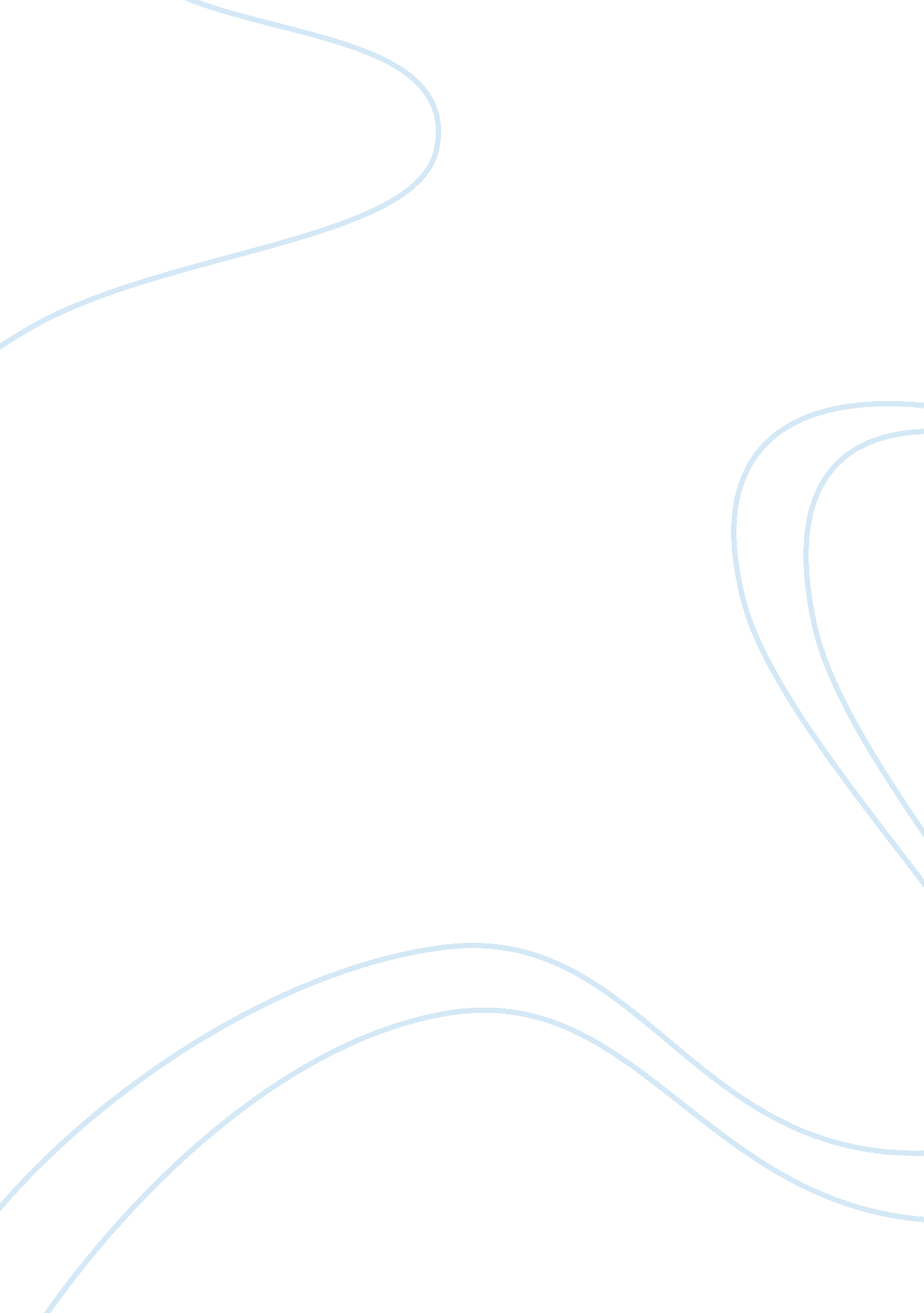 Identify characteristics of foundation subjects and primary curriculumScience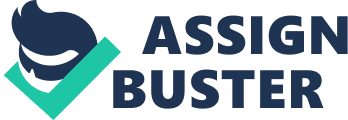 The importance ofmusicis undeniable in today 's society. ' [ It ] plays an of import portion in mundane life: we hear it on the wireless, on the telecasting, in churches, in the supermarket ; we dance to it, relax to it and are refreshed by it. We seem to necessitate it ; in fact it is hard to conceive of society without some signifier of music. Such an indispensable demand would warrant its inclusion in any school course of study ' ( Gilbert 1992, p. 6 ) . The cardinal accomplishments that underpin music as a primary topic are movable to a broad scope of other course of study countries. Harmonizing the national course of study 'Teaching should guarantee that listening, and using cognition and apprehension, are developed through the interconnected accomplishments of 'performing ' , 'composing ' and 'appraising '' ( DfEE/QCA, 1999 ) . Listening is cardinal accomplishment within all national course of study topics, in peculiar literacy, to which hearing is a major portion of the cognition, accomplishments and understanding content. Listening is a accomplishment to which kids must develop if they are to pass on efficaciously. In every facet of the primary course of study, hearing is a accomplishment that needs changeless development. Appraising is the tem used to by the national course of study for measuring music. To measure efficaciously, in a musical sense, a kid must use their hearing accomplishments. Boys and Spink agree that `` appraisal implies active listening with a specific intent in head and is a manner of coming to cognize and understand music '' . Appraisal is a personal engagement with a piece of music, comparing and contrasting, ways of bettering and how it makes you experience. This accomplishment can be transferred into many curriculum countries such as showing an sentiment on a piece of poesy in literacy, comparing one balance to another in gymnastic exercises and the two stars and wish system of equal appraisal. Composition is the originative facet of music within the national course of study. 'It involves making a piece of music with an connotation. It involves thoughts, possibilities, outlining and re outlining to make a coveted result and doing opinions about what is successful and why ' ( Jones and Robson, 2008 ) . The accomplishments that are necessary for composing music are farther highlighted by Boys and Spink, 'Pupils have acquired a immense scope of movable accomplishments such as teamwork, co-operation and working to a brief or deadline every bit good as recorded grounds of their accomplishment ' ( 2008 ) . The most successful music lessons manage to integrate all of these elements of accomplishment within the one lesson taking to a public presentation of some description. The apogee of hearing, measuring and composing leads to a public presentation. Whilst on practical learning arrangement I managed to detect several music lessons in a Year One category that contained these elements. First the kids listened to their instructors say her name changing the pitch high and low and utilizing long and short notes. The category so had to reiterate back utilizing the same pitch. The kids could so propose at that place ain manner of singing their full name, changing the pitch and tone of their voices. The kids so sang their ain name to the category if they wanted to, in a safe scene, promoting the less confident kids to make so, reassuring the kids that they could non acquire it incorrect. Music has an exceeding manner of promoting kids as a kid does non hold to be musically adept to be successful. One piece of music may do a kid feel sad whilst make another kid happy. Music is a extremely adaptable topic that can be used to develop accomplishments in other countries of the course of study. A piece of classical music can be used in an art lesson to 'paint a vocal ' , leting kids artistic freedom, to utilize different coppice shots, colorss and forms. Music can besides be used with topics that are non within the same bunch such as geographics. The national course of study provinces in its breath of survey that 'during the cardinal phase, students should be taught the cognition, accomplishments and understanding through: a scope of unrecorded and recorded music from different times and civilizations ' ( DfEE/QCA, 1999 ) . This enables a strong cross-curricular nexus to geographics. It is of import that kids explore other states and their civilization, peculiarly its humanistic disciplines and music. Music is a basis of many societies which can take us to a greater understanding about that civilization. Children can see this through listening to music indigen of assorted states all over the universe and experimenting with different instruments. In today 's multicultural society it is indispensable that kids are exposed to a assortment of civilizations so they can exert regard and develop cognition and machination. Jones and Robson concur, saying that `` the rules underpinning this are non merely that the kids themselves in the category that you teach will be drawn from diverse backgrounds that all kids turning up in a multicultural society are entitled to a course of study that reflects the diverseness of the state, further than that, kids are progressively required to hold on the planetary dimension of issues and some grasp of cultural assortment will enable this wider apprehension '' ( 2008 ) . Geography it seems has an unsure hereafter harmonizing to Tilbury and Williams, 'In some states the separate individuality of the topic is non recognized while in others it is frequently squeezed into elected constructions as force per unit areas mount on the limited sum of course of study clip ' ( 1997 ) . Geography has a batch to offer in enriching the primary course of study, the accomplishments that are taught and developed are particularly broad runing. Their spacial consciousness is developed by practising their map reading and doing accomplishments this is a strong nexus to the understanding belongingss of place and motion country ofmathematicsin the National Curriculum besides when roll uping and construing informations when reading graphs and studies. This gives the handling informations country mathematics and existent life state of affairs that it is used in geographics when analyzing information about other states. Childs have the chance to develop their experimental accomplishments through secondary beginnings such as artifacts, narratives, images and exposure. Not merely does this nexus to developing other humanistic disciplines topics such as history but besides in originative topics such as art. Bing able to depict and explicate and knock utilizing assorted artifacts is a valuable tool. Although the accomplishment set from geographics is good to kids, in today 's quickly changing universe, it is going of all time more critical to be triping interesting in geographical and environmental scientific discipline. It may be a kid that takes an involvement in theenvironmentand sustainable development within a primary schoolroom, who has that concern nurtured throughout their instruction and is the 1 that developed a sustainable fuel we can all unrecorded with, basically altering the universe. In decision, English speech production and listening programmes which target the National Curriculum ( and besides the new Curriculum for Excellence in Scotland ) every bit good as the aims of the National Literacy Strategy ( NLS ) model. Teachers ' notes are besides available. Geography promotes attitudes and regard. The sameness between states to extinguish 